Supplementary Digital Content 1. Flow chart of case enrollment and distribution of best-corrected visual acuity for the enrolled cases.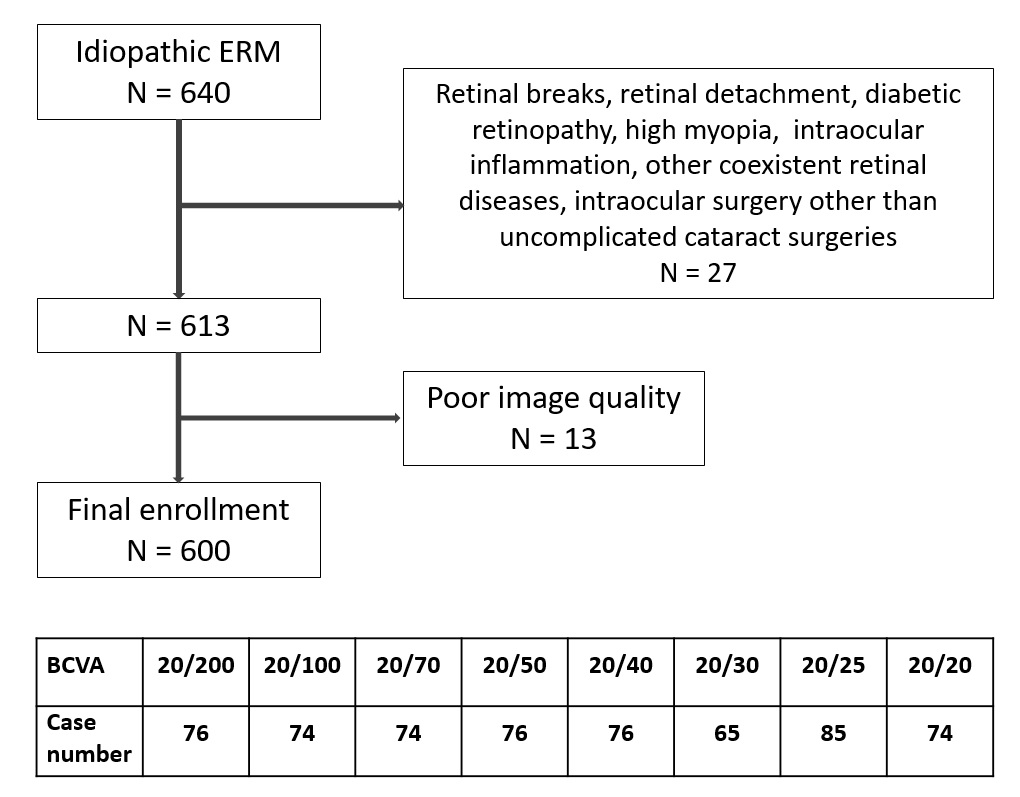 